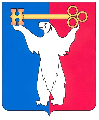 РОССИЙСКАЯ ФЕДЕРАЦИЯКРАСНОЯРСКИЙ КРАЙНОРИЛЬСКИЙ ГОРОДСКОЙ СОВЕТ ДЕПУТАТОВР Е Ш Е Н И Е____________ 2023                                                                                     № __________О внесении изменения в решение Норильского городского Совета депутатов от 24.09.2013 № 12/4-235 В соответствии со статьей 50 Водного Кодекса Российской Федерации, статьей 28 Устава городского округа город Норильск Красноярского края, Городской СоветРЕШИЛ:1. Внести в Правила использования водных объектов общего пользования, расположенных на территории муниципального образования город Норильск, 
для личных и бытовых нужд, утвержденные решением Норильского городского Совета депутатов от 24.09.2013 № 12/4-235 (далее - Правила), следующее изменение:1.1. Абзац второй подпункта 2 пункта 1.2 раздела 1 Правил изложить в следующей редакции:«-в рекреационных целях для оказания услуг в сфере туризма, физической культуры и спорта, в том числе с применением маломерных судов, водных мотоциклов и других технических средств, предназначенных для отдыха на водных объектах, любительского рыболовства, организации отдыха и укрепления здоровья граждан, в том числе организации отдыха детей и их оздоровления;».2. Контроль исполнения решения возложить на председателя комиссии Городского Совета по городскому хозяйству Сербина Р.О. 3. Настоящее решение вступает в силу через десять дней со дня опубликования в газете «Заполярная правда».Председатель Городского Совета                              А.А. Пестряков                             Глава города Норильска                                                  Д.В. Карасев